PRESSEINFORMATION (No. 493)7 . juni 2021	ZUR SOFORTIGEN VERÖFFENTLICHUNGIQD präsentiert neue phasenrauscharme Oszillatoren IQD bringt einen der phasenrauschärmsten Oszillatoren auf den MarktDa die wachsenden Ansprüche verschiedenster Anwendungen immer höhere Datenraten bedingen, werden immer mehr Oszillatoren mit extrem niedrigem Phasenrauschen benötigt. Diese Art von Anwendungen ist in der heutigen vernetzten Welt besonders häufig anzutreffen; dazu zählen unter anderem Glasfaser Transceiver, Gigabit-Ethernet und 5G-Basisstationen.IQD präsentiert mit den Modellen IQXO-408 und IQXO-455 seine neuesten Oszillatoren mit geringem Phasenrauschen, die in Standardgehäusen von 2,5 x 2,0 mm und 3,2 x 2,5 mm erhältlich sind. Die neuen CMOS-Taktoszillatoren können mit einem trägernahen Phasenrauschen von nur -113 dBc/Hz bei 10 Hz und einem trägerfernen Phasenrauschen von nur -175 dBc/Hz bei 100 kHz arbeiten (3.3 V, 20 MHz, IQXO-408). Diese phasenrauscharmen Oszillatoren sind entweder mit 1,8 V, 2,5 V oder 3,3 V lieferbar und weisen einen Phasenjitter von bis zu 40 fs RMS (über 12 kHz bis 5 MHz) auf.Die gängigen Anwendungen umfassen Anwendungen mit hohen Datenraten, IoT, 5G, PLL, Frequenzvervielfacher, Taktrückgewinnung, Gigabit-Ethernet, Glasfaser, Studiogeräte und High-End-Audiogeräte für Verbraucher.Umfassende Einzelheiten zum IQXO-408 und IQXO-455 finden Sie unter www.iqdfrequencyproducts.com. Für weitere Informationen wenden Sie sich bitte an ein Mitglied unseres Vertriebs- oder Applicationssupport-Teams.###Hinweise für Redakteure:Gestützt auf eine über 40-jährige Erfahrung in der Fertigung von Frequenzprodukten, ist IQD ein anerkannter Marktführer im Bereich Frequenzsteuerung und ein Teil der Würth Elektronik eiSos Group, einem der führenden europäischen Hersteller von passiven Bauelementen. Mit aktiven Kunden in mehr als 80 Ländern bietet IQD eines der umfassendsten Sortimente an verfügbaren Frequenzprodukten, von preisgünstigen kommerziellen Produkten bis hin zu Ausführungen zum Einsatz in hochzuverlässigen industriellen Automotive-Anwendungen, darunter: Quarzkristalle, Taktoszillatoren, AEC-Q200 Quarze & Oszillatoren, VCXOs, TCXOs, OCXOs, mit GPS synchronisierte OCXOs sowie Rubidium-Oszillatoren. Die Fertigungskapazität liegt bei insgesamt mehr als 40 Millionen Einheiten pro Monat, wobei Liefermengen von speziellen Einzelanfertigungen bis hin zu Mehrmillionen-Aufträgen enthalten sind. Darüber hinaus bietet IQD seinen Kunden ein breites Spektrum an Ingenieur-Support-Services einschließlich Anwendungsunterstützung, kundenspezifischer Produktentwicklung, Musterentwicklung, elektrischem Testen & Screening, Frequenz-/Temperaturtests, beschleunigtem Altern, Schaltungs-Charakterisierung sowie MTIE/TDEV-Tests. IQD-Produkte sind durch führende Hersteller in den Branchen Luft- und Raumfahrt, Kraftfahrzeugtechnik, Kommunikation, Computer, Konsumer und Industrie, auf der ganzen Welt spezifiziert. Unsere gesamte Produktpalette ist direkt über unsere Vertriebsbüros oder über unser umfangreiches weltweites Vertriebsnetz erhältlich. erhältlich. Zu weiteren Informationen besuchen Sie www.iqdfrequencyproducts.de.Weitere Informationen: Becky Long
IQD Frequency Products Ltd
T: +44 (0)1460 270270
E: rebecca.long@iqdfrequencyproducts.com
W: www.iqdfrequencyproducts.comTreten Sie uns bei unter:   Facebook  -   Twitter  -   LinkedIn  Google Plus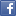 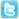 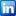 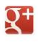 